НАДЗИРАНИ СУБЈЕКАТ                                               САОБРАЋАЈНИ ИНСПЕКТОР___________________________                (М.П.)           ______________________________000011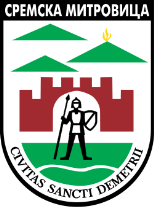 РЕПУБЛИКА СРБИЈААП ВОЈВОДИНА ГРАД СРЕМСКА МИТРОВИЦАГрадска управа за саобраћај,комуналне и инспекцијске пословеСаобраћајна инспекцијаБрој:________________Датум: ______________СРЕМСКА МИТРОВИЦАРЕПУБЛИКА СРБИЈААП ВОЈВОДИНА ГРАД СРЕМСКА МИТРОВИЦАГрадска управа за саобраћај,комуналне и инспекцијске пословеСаобраћајна инспекцијаБрој:________________Датум: ______________СРЕМСКА МИТРОВИЦАРЕПУБЛИКА СРБИЈААП ВОЈВОДИНА ГРАД СРЕМСКА МИТРОВИЦАГрадска управа за саобраћај,комуналне и инспекцијске пословеСаобраћајна инспекцијаБрој:________________Датум: ______________СРЕМСКА МИТРОВИЦА        На основу:Закона о инспекцијском надзору („Сл. гласник РС“ бр. 36/15)Закон о јавним путевима („Сл. Гласник РС“ бр. 101/05, 123/07, 101/11, 93/12 и 104/13)Одлука о општинским путевима и улицама на територији града Ср. Митровица („Сл. Гласник РС“ бр. 14/16)        На основу:Закона о инспекцијском надзору („Сл. гласник РС“ бр. 36/15)Закон о јавним путевима („Сл. Гласник РС“ бр. 101/05, 123/07, 101/11, 93/12 и 104/13)Одлука о општинским путевима и улицама на територији града Ср. Митровица („Сл. Гласник РС“ бр. 14/16)        На основу:Закона о инспекцијском надзору („Сл. гласник РС“ бр. 36/15)Закон о јавним путевима („Сл. Гласник РС“ бр. 101/05, 123/07, 101/11, 93/12 и 104/13)Одлука о општинским путевима и улицама на територији града Ср. Митровица („Сл. Гласник РС“ бр. 14/16)        На основу:Закона о инспекцијском надзору („Сл. гласник РС“ бр. 36/15)Закон о јавним путевима („Сл. Гласник РС“ бр. 101/05, 123/07, 101/11, 93/12 и 104/13)Одлука о општинским путевима и улицама на територији града Ср. Митровица („Сл. Гласник РС“ бр. 14/16)        На основу:Закона о инспекцијском надзору („Сл. гласник РС“ бр. 36/15)Закон о јавним путевима („Сл. Гласник РС“ бр. 101/05, 123/07, 101/11, 93/12 и 104/13)Одлука о општинским путевима и улицама на територији града Ср. Митровица („Сл. Гласник РС“ бр. 14/16)        На основу:Закона о инспекцијском надзору („Сл. гласник РС“ бр. 36/15)Закон о јавним путевима („Сл. Гласник РС“ бр. 101/05, 123/07, 101/11, 93/12 и 104/13)Одлука о општинским путевима и улицама на територији града Ср. Митровица („Сл. Гласник РС“ бр. 14/16)        На основу:Закона о инспекцијском надзору („Сл. гласник РС“ бр. 36/15)Закон о јавним путевима („Сл. Гласник РС“ бр. 101/05, 123/07, 101/11, 93/12 и 104/13)Одлука о општинским путевима и улицама на територији града Ср. Митровица („Сл. Гласник РС“ бр. 14/16)        На основу:Закона о инспекцијском надзору („Сл. гласник РС“ бр. 36/15)Закон о јавним путевима („Сл. Гласник РС“ бр. 101/05, 123/07, 101/11, 93/12 и 104/13)Одлука о општинским путевима и улицама на територији града Ср. Митровица („Сл. Гласник РС“ бр. 14/16)КОНТРОЛНА ЛИСТА БР.КОНТРОЛА ПЕРИОДИЧНОГ ОДРЖАВАЊА ПУТАКОНТРОЛНА ЛИСТА БР.КОНТРОЛА ПЕРИОДИЧНОГ ОДРЖАВАЊА ПУТАКОНТРОЛНА ЛИСТА БР.КОНТРОЛА ПЕРИОДИЧНОГ ОДРЖАВАЊА ПУТАКОНТРОЛНА ЛИСТА БР.КОНТРОЛА ПЕРИОДИЧНОГ ОДРЖАВАЊА ПУТАКОНТРОЛНА ЛИСТА БР.КОНТРОЛА ПЕРИОДИЧНОГ ОДРЖАВАЊА ПУТАКОНТРОЛНА ЛИСТА БР.КОНТРОЛА ПЕРИОДИЧНОГ ОДРЖАВАЊА ПУТАКОНТРОЛНА ЛИСТА БР.КОНТРОЛА ПЕРИОДИЧНОГ ОДРЖАВАЊА ПУТАКОНТРОЛНА ЛИСТА БР.КОНТРОЛА ПЕРИОДИЧНОГ ОДРЖАВАЊА ПУТАКОНТРОЛНА ЛИСТА БР.КОНТРОЛА ПЕРИОДИЧНОГ ОДРЖАВАЊА ПУТАКОНТРОЛНА ЛИСТА БР.КОНТРОЛА ПЕРИОДИЧНОГ ОДРЖАВАЊА ПУТАКОНТРОЛНА ЛИСТА БР.КОНТРОЛА ПЕРИОДИЧНОГ ОДРЖАВАЊА ПУТАИДЕНТИФИКАЦИОНИ ПОДАЦИИДЕНТИФИКАЦИОНИ ПОДАЦИИДЕНТИФИКАЦИОНИ ПОДАЦИИДЕНТИФИКАЦИОНИ ПОДАЦИИДЕНТИФИКАЦИОНИ ПОДАЦИИДЕНТИФИКАЦИОНИ ПОДАЦИИДЕНТИФИКАЦИОНИ ПОДАЦИИДЕНТИФИКАЦИОНИ ПОДАЦИИДЕНТИФИКАЦИОНИ ПОДАЦИИДЕНТИФИКАЦИОНИ ПОДАЦИИДЕНТИФИКАЦИОНИ ПОДАЦИПОДАЦИ О ПРАВНОМ ЛИЦУ/ПРЕДУЗЕТНИКУ/ФИЗИЧКОМ ЛИЦУПОДАЦИ О ПРАВНОМ ЛИЦУ/ПРЕДУЗЕТНИКУ/ФИЗИЧКОМ ЛИЦУПОДАЦИ О ПРАВНОМ ЛИЦУ/ПРЕДУЗЕТНИКУ/ФИЗИЧКОМ ЛИЦУПОДАЦИ О ПРАВНОМ ЛИЦУ/ПРЕДУЗЕТНИКУ/ФИЗИЧКОМ ЛИЦУПОДАЦИ О ПРАВНОМ ЛИЦУ/ПРЕДУЗЕТНИКУ/ФИЗИЧКОМ ЛИЦУПОДАЦИ О ПРАВНОМ ЛИЦУ/ПРЕДУЗЕТНИКУ/ФИЗИЧКОМ ЛИЦУПОДАЦИ О ПРАВНОМ ЛИЦУ/ПРЕДУЗЕТНИКУ/ФИЗИЧКОМ ЛИЦУПОДАЦИ О ПРАВНОМ ЛИЦУ/ПРЕДУЗЕТНИКУ/ФИЗИЧКОМ ЛИЦУПОДАЦИ О ПРАВНОМ ЛИЦУ/ПРЕДУЗЕТНИКУ/ФИЗИЧКОМ ЛИЦУПОДАЦИ О ПРАВНОМ ЛИЦУ/ПРЕДУЗЕТНИКУ/ФИЗИЧКОМ ЛИЦУПОДАЦИ О ПРАВНОМ ЛИЦУ/ПРЕДУЗЕТНИКУ/ФИЗИЧКОМ ЛИЦУНазив правног лица/ предузетника/ име и презиме физичког лицаАдреса (Место, улица и број)ПИБМатични бројЈМБГе-mailОПШТЕ ПОСТАВКЕ:ОПШТЕ ПОСТАВКЕ:ОПШТЕ ПОСТАВКЕ:ОПШТЕ ПОСТАВКЕ:ОПШТЕ ПОСТАВКЕ:ОПШТЕ ПОСТАВКЕ:ОПШТЕ ПОСТАВКЕ:ОПШТЕ ПОСТАВКЕ:ОПШТЕ ПОСТАВКЕ:ОПШТЕ ПОСТАВКЕ:ОПШТЕ ПОСТАВКЕ:ЕЛЕМЕНТИ КОНТРОЛЕ У НАДЗОРУЕЛЕМЕНТИ КОНТРОЛЕ У НАДЗОРУЕЛЕМЕНТИ КОНТРОЛЕ У НАДЗОРУЕЛЕМЕНТИ КОНТРОЛЕ У НАДЗОРУЕЛЕМЕНТИ КОНТРОЛЕ У НАДЗОРУЕЛЕМЕНТИ КОНТРОЛЕ У НАДЗОРУЕЛЕМЕНТИ КОНТРОЛЕ У НАДЗОРУЕЛЕМЕНТИ КОНТРОЛЕ У НАДЗОРУЕЛЕМЕНТИ КОНТРОЛЕ У НАДЗОРУЕЛЕМЕНТИ КОНТРОЛЕ У НАДЗОРУЕЛЕМЕНТИ КОНТРОЛЕ У НАДЗОРУПитање:Питање:Степен ризика:Степен ризика:Процена нивоа ризика:Процена нивоа ризика:Процена нивоа ризика:Изјашњење надзираног субјекта:Изјашњење надзираног субјекта:Изјашњење надзираног субјекта:Изјашњење надзираног субјекта:Не постоји  техничка документација за извођење радова на периодичном одржавању?Не постоји  техничка документација за извођење радова на периодичном одржавању?Да , ниво ризика___ број бодова___НеДа , ниво ризика___ број бодова___НеНиво ризика 3- ако се радови изводе у оквиру ургентног одржавања, у складу са чланом  60. Закона о јавним  путевима.Ниво ризика 5- радови се изводе без основа ургентног одржавања.Ниво ризика 3- ако се радови изводе у оквиру ургентног одржавања, у складу са чланом  60. Закона о јавним  путевима.Ниво ризика 5- радови се изводе без основа ургентног одржавања.Ниво ризика 3- ако се радови изводе у оквиру ургентног одржавања, у складу са чланом  60. Закона о јавним  путевима.Ниво ризика 5- радови се изводе без основа ургентног одржавања.Техничка документација није израђена у складу са прописима и не садржи све потребне делове?Техничка документација није израђена у складу са прописима и не садржи све потребне делове?Да , ниво ризика___ број бодова___НеДа , ниво ризика___ број бодова___НеНиво ризика 3- ако се радови изводе у оквиру ургентног одржавања, у складу са чланом 60, Закона о јавним  путевима.Ниво ризика 5- радови се изводе без основа ургентног одржавања.Ниво ризика 3- ако се радови изводе у оквиру ургентног одржавања, у складу са чланом 60, Закона о јавним  путевима.Ниво ризика 5- радови се изводе без основа ургентног одржавања.Ниво ризика 3- ако се радови изводе у оквиру ургентног одржавања, у складу са чланом 60, Закона о јавним  путевима.Ниво ризика 5- радови се изводе без основа ургентног одржавања.Није извршена  ревизија техничке документације у складу са прописима?Није извршена  ревизија техничке документације у складу са прописима?Да , ниво ризика___ број бодова___НеДа , ниво ризика___ број бодова___НеНиво ризика 3- ако се радови изводе у оквиру ургентног одржавања, у складу са чланом 60, Закона о јавним  путевима.Ниво ризика 5- радови се изводе без основа ургентног одржавања.Ниво ризика 3- ако се радови изводе у оквиру ургентног одржавања, у складу са чланом 60, Закона о јавним  путевима.Ниво ризика 5- радови се изводе без основа ургентног одржавања.Ниво ризика 3- ако се радови изводе у оквиру ургентног одржавања, у складу са чланом 60, Закона о јавним  путевима.Ниво ризика 5- радови се изводе без основа ургентног одржавања.Није извршена  овера техничке документације од стране надлежног министарства и достављено на увид важеће решење?Није извршена  овера техничке документације од стране надлежног министарства и достављено на увид важеће решење?Да , ниво ризика___ број бодова___НеДа , ниво ризика___ број бодова___НеНиво ризика 3- ако се радови изводе у оквиру ургентног одржавања, у складу са чланом 60, Закона о јавним  путевима.Ниво ризика 5- радови се изводе без основа ургентног одржавања.Ниво ризика 3- ако се радови изводе у оквиру ургентног одржавања, у складу са чланом 60, Закона о јавним  путевима.Ниво ризика 5- радови се изводе без основа ургентног одржавања.Ниво ризика 3- ако се радови изводе у оквиру ургентног одржавања, у складу са чланом 60, Закона о јавним  путевима.Ниво ризика 5- радови се изводе без основа ургентног одржавања.Пројектантска организација не поседује важећу лиценцу за пројектовање на општинским путевима?Пројектантска организација не поседује важећу лиценцу за пројектовање на општинским путевима?Да , ниво ризика___ број бодова___НеДа , ниво ризика___ број бодова___НеНиво ризика 3- ако се радови изводе у оквиру ургентног одржавања, у складу са чланом 60, Закона о јавним  путевима.Ниво ризика 5- радови се изводе без основа ургентног одржавања.Ниво ризика 3- ако се радови изводе у оквиру ургентног одржавања, у складу са чланом 60, Закона о јавним  путевима.Ниво ризика 5- радови се изводе без основа ургентног одржавања.Ниво ризика 3- ако се радови изводе у оквиру ургентног одржавања, у складу са чланом 60, Закона о јавним  путевима.Ниво ризика 5- радови се изводе без основа ургентног одржавања.Извођач радова  не поседује важећу лиценцу за извођење радова на општинским путевима?Извођач радова  не поседује важећу лиценцу за извођење радова на општинским путевима?Да , ниво ризика 5  број бодова 5НеДа , ниво ризика 5  број бодова 5НеУправљач пута и извођач радова немају важећи уговор за извођење радова на периодичном одржавању? Управљач пута и извођач радова немају важећи уговор за извођење радова на периодичном одржавању? Да , ниво ризика 5  број бодова 5НеДа , ниво ризика 5  број бодова 5НеУправљач пута или уговорена организација за вршење стручног надзора важећим решењем нису одредили одговорног вршиоца стручног надзора?Управљач пута или уговорена организација за вршење стручног надзора важећим решењем нису одредили одговорног вршиоца стручног надзора?Да , ниво ризика 5  број бодова 5НеДа , ниво ризика 5  број бодова 5НеВршилац стручног надзора не поседује важећу  лиценцу Инжењерске коморе за вршење стручног надзора на периодичном одржавању?Вршилац стручног надзора не поседује важећу  лиценцу Инжењерске коморе за вршење стручног надзора на периодичном одржавању?Да , ниво ризика 5  број бодова 5НеДа , ниво ризика 5  број бодова 5НеУговорени извођач радова не поседује или није доставио важеће решење за вршиоца одговорног извођача радова?Уговорени извођач радова не поседује или није доставио важеће решење за вршиоца одговорног извођача радова?Да , ниво ризика 5  број бодова 5НеДа , ниво ризика 5  број бодова 5НеОдговорни извођач радова не поседује или није доставио важећу  лиценцу Инжењерске коморе за обављање послова одговорног извођача радова?Одговорни извођач радова не поседује или није доставио важећу  лиценцу Инжењерске коморе за обављање послова одговорног извођача радова?Да , ниво ризика 5  број бодова 5НеДа , ниво ризика 5  број бодова 5НеУ склопу уговора инвеститора и извођача радова не постоји предмер и предрачун радова ? У склопу уговора инвеститора и извођача радова не постоји предмер и предрачун радова ? Да , ниво ризика___ број бодова___НеДа , ниво ризика___ број бодова___НеНиво ризика 3- ако се радови изводе у оквиру ургентног одржавања, у складу са чланом 60, Закона о јавним  путевима.Ниво ризика 5- радови се изводе без основа ургентног одржавања.Ниво ризика 3- ако се радови изводе у оквиру ургентног одржавања, у складу са чланом 60, Закона о јавним  путевима.Ниво ризика 5- радови се изводе без основа ургентног одржавања.Ниво ризика 3- ако се радови изводе у оквиру ургентног одржавања, у складу са чланом 60, Закона о јавним  путевима.Ниво ризика 5- радови се изводе без основа ургентног одржавања.Није достављена на увид инспекцији комплетна техничка документација?Није достављена на увид инспекцији комплетна техничка документација?Да , ниво ризика___ број бодова___НеДа , ниво ризика___ број бодова___НеНиво ризика 3- ако се радови изводе у оквиру ургентног одржавања, у складу са чланом 60, Закона о јавним  путевима.Ниво ризика 5- радови се изводе без основа ургентног одржавања.Ниво ризика 3- ако се радови изводе у оквиру ургентног одржавања, у складу са чланом 60, Закона о јавним  путевима.Ниво ризика 5- радови се изводе без основа ургентног одржавања.Ниво ризика 3- ако се радови изводе у оквиру ургентног одржавања, у складу са чланом 60, Закона о јавним  путевима.Ниво ризика 5- радови се изводе без основа ургентног одржавања.Не  постоји или није достављен важећи уговор о текућој контроли за геомеханику између извођача радова и  овлашћене и лиценциране лабораторије?Не  постоји или није достављен важећи уговор о текућој контроли за геомеханику између извођача радова и  овлашћене и лиценциране лабораторије?Да , ниво ризика___ број бодова___НеДа , ниво ризика___ број бодова___НеНиво ризика 3- ако се радови изводе у оквиру ургентног одржавања, у складу са чланом 60, Закона о јавним  путевима.Ниво ризика 5- радови се изводе без основа ургентног одржавања.Ниво ризика 3- ако се радови изводе у оквиру ургентног одржавања, у складу са чланом 60, Закона о јавним  путевима.Ниво ризика 5- радови се изводе без основа ургентног одржавања.Ниво ризика 3- ако се радови изводе у оквиру ургентног одржавања, у складу са чланом 60, Закона о јавним  путевима.Ниво ризика 5- радови се изводе без основа ургентног одржавања.Не  постоји или није достављен важећи уговор о текућој контроли за квалитет бетона између извођача радова и  овлашћене и лиценциране лабораторије?Не  постоји или није достављен важећи уговор о текућој контроли за квалитет бетона између извођача радова и  овлашћене и лиценциране лабораторије?Да , ниво ризика___ број бодова___НеДа , ниво ризика___ број бодова___НеНиво ризика 3- ако се радови изводе у оквиру ургентног одржавања, у складу са чланом 60, Закона о јавним  путевима.Ниво ризика 5- радови се изводе без основа ургентног одржавања.Ниво ризика 3- ако се радови изводе у оквиру ургентног одржавања, у складу са чланом 60, Закона о јавним  путевима.Ниво ризика 5- радови се изводе без основа ургентног одржавања.Ниво ризика 3- ако се радови изводе у оквиру ургентног одржавања, у складу са чланом 60, Закона о јавним  путевима.Ниво ризика 5- радови се изводе без основа ургентног одржавања.Не  постоји или није достављен важећи уговор о текућој контроли за квалитет асфалтних мешавина  између извођача радова и  овлашћене и лиценциране лабораторије?Не  постоји или није достављен важећи уговор о текућој контроли за квалитет асфалтних мешавина  између извођача радова и  овлашћене и лиценциране лабораторије?Да , ниво ризика___ број бодова___НеДа , ниво ризика___ број бодова___НеНиво ризика 3- ако се радови изводе у оквиру ургентног одржавања, у складу са чланом 60, Закона о јавним  путевима.Ниво ризика 5- радови се изводе без основа ургентног одржавања.Ниво ризика 3- ако се радови изводе у оквиру ургентног одржавања, у складу са чланом 60, Закона о јавним  путевима.Ниво ризика 5- радови се изводе без основа ургентног одржавања.Ниво ризика 3- ако се радови изводе у оквиру ургентног одржавања, у складу са чланом 60, Закона о јавним  путевима.Ниво ризика 5- радови се изводе без основа ургентног одржавања.Не постоји или није достављено решење лиценциране установе за постављање одговорног лица на текућој контроли за геомеханику?Не постоји или није достављено решење лиценциране установе за постављање одговорног лица на текућој контроли за геомеханику?Да , ниво ризика___ број бодова___НеДа , ниво ризика___ број бодова___НеНиво ризика 3- ако се радови изводе у оквиру ургентног одржавања, у складу са чланом 60, Закона о јавним  путевима.Ниво ризика 5- радови се изводе без основа ургентног одржавања.Ниво ризика 3- ако се радови изводе у оквиру ургентног одржавања, у складу са чланом 60, Закона о јавним  путевима.Ниво ризика 5- радови се изводе без основа ургентног одржавања.Ниво ризика 3- ако се радови изводе у оквиру ургентног одржавања, у складу са чланом 60, Закона о јавним  путевима.Ниво ризика 5- радови се изводе без основа ургентног одржавања.Не постоји или није достављено решење лиценциране установе за постављање одговорног лица на текућој контроли за бетон?Не постоји или није достављено решење лиценциране установе за постављање одговорног лица на текућој контроли за бетон?Да , ниво ризика___ број бодова___НеДа , ниво ризика___ број бодова___НеНиво ризика 3- ако се радови изводе у оквиру ургентног одржавања, у складу са чланом 60, Закона о јавним  путевима.Ниво ризика 5- радови се изводе без основа ургентног одржавања.Ниво ризика 3- ако се радови изводе у оквиру ургентног одржавања, у складу са чланом 60, Закона о јавним  путевима.Ниво ризика 5- радови се изводе без основа ургентног одржавања.Ниво ризика 3- ако се радови изводе у оквиру ургентног одржавања, у складу са чланом 60, Закона о јавним  путевима.Ниво ризика 5- радови се изводе без основа ургентног одржавања.Не постоји или није достављено решење лиценциране установе за постављање одговорног лица на текућој контроли за асфалтне мешавине?Не постоји или није достављено решење лиценциране установе за постављање одговорног лица на текућој контроли за асфалтне мешавине?Да , ниво ризика___ број бодова___НеДа , ниво ризика___ број бодова___НеНиво ризика 3- ако се радови изводе у оквиру ургентног одржавања, у складу са чланом 60, Закона о јавним  путевима.Ниво ризика 5- радови се изводе без основа ургентног одржавања.Ниво ризика 3- ако се радови изводе у оквиру ургентног одржавања, у складу са чланом 60, Закона о јавним  путевима.Ниво ризика 5- радови се изводе без основа ургентног одржавања.Ниво ризика 3- ако се радови изводе у оквиру ургентног одржавања, у складу са чланом 60, Закона о јавним  путевима.Ниво ризика 5- радови се изводе без основа ургентног одржавања.На градилишту се свакодневно  не воде и не оверававају листови грађевинског дневника? На градилишту се свакодневно  не воде и не оверававају листови грађевинског дневника? Да , ниво ризика 4  број бодова 4НеДа , ниво ризика 4  број бодова 4НеНа градилишту не постоји отворена књига инспекције?На градилишту не постоји отворена књига инспекције?Да , ниво ризика 4  број бодова 4НеДа , ниво ризика 4  број бодова 4НеНе постоји или није достављен пројекат техничког регулисања саобраћаја у време извођења радова на периодичном одржавању?Не постоји или није достављен пројекат техничког регулисања саобраћаја у време извођења радова на периодичном одржавању?Да , ниво ризика___ број бодова___НеДа , ниво ризика___ број бодова___НеНиво ризика 3- ако се радови изводе у оквиру ургентног одржавања, у складу са чланом 60, Закона о јавним  путевима.Ниво ризика 5- радови се изводе без основа ургентног одржавања.Ниво ризика 3- ако се радови изводе у оквиру ургентног одржавања, у складу са чланом 60, Закона о јавним  путевима.Ниво ризика 5- радови се изводе без основа ургентног одржавања.Ниво ризика 3- ако се радови изводе у оквиру ургентног одржавања, у складу са чланом 60, Закона о јавним  путевима.Ниво ризика 5- радови се изводе без основа ургентног одржавања.Пројектантска организација која је израдила пројекат техничког регулисања саобраћаја у време извођења радова не поседује важећу лиценцу за пројектовање на општинским путевима?Пројектантска организација која је израдила пројекат техничког регулисања саобраћаја у време извођења радова не поседује важећу лиценцу за пројектовање на општинским путевима?Да , ниво ризика___ број бодова___НеДа , ниво ризика___ број бодова___НеНиво ризика 3- ако се радови изводе у оквиру ургентног одржавања, у складу са чланом 60, Закона о јавним  путевима.Ниво ризика 5- радови се изводе без основа ургентног одржавања.Ниво ризика 3- ако се радови изводе у оквиру ургентног одржавања, у складу са чланом 60, Закона о јавним  путевима.Ниво ризика 5- радови се изводе без основа ургентног одржавања.Ниво ризика 3- ако се радови изводе у оквиру ургентног одржавања, у складу са чланом 60, Закона о јавним  путевима.Ниво ризика 5- радови се изводе без основа ургентног одржавања.Није извршена  ревизија пројекта техничког регулисања саобраћаја у време извођења у складу са прописима?Није извршена  ревизија пројекта техничког регулисања саобраћаја у време извођења у складу са прописима?Да , ниво ризика___ број бодова___НеДа , ниво ризика___ број бодова___НеНиво ризика 3- ако се радови изводе у оквиру ургентног одржавања, у складу са чланом 60, Закона о јавним  путевима.Ниво ризика 5- радови се изводе без основа ургентног одржавања.Ниво ризика 3- ако се радови изводе у оквиру ургентног одржавања, у складу са чланом 60, Закона о јавним  путевима.Ниво ризика 5- радови се изводе без основа ургентног одржавања.Ниво ризика 3- ако се радови изводе у оквиру ургентног одржавања, у складу са чланом 60, Закона о јавним  путевима.Ниво ризика 5- радови се изводе без основа ургентног одржавања.Није извршена  овера пројекта техничког регулисања саобраћаја у време извођења радова од стране надлежног министарства и достављено на увид важеће решење?Није извршена  овера пројекта техничког регулисања саобраћаја у време извођења радова од стране надлежног министарства и достављено на увид важеће решење?Да , ниво ризика___ број бодова___НеДа , ниво ризика___ број бодова___НеНиво ризика 3- ако се радови изводе у оквиру ургентног одржавања, у складу са чланом 60, Закона о јавним  путевима.Ниво ризика 5- радови се изводе без основа ургентног одржавања.Ниво ризика 3- ако се радови изводе у оквиру ургентног одржавања, у складу са чланом 60, Закона о јавним  путевима.Ниво ризика 5- радови се изводе без основа ургентног одржавања.Ниво ризика 3- ако се радови изводе у оквиру ургентног одржавања, у складу са чланом 60, Закона о јавним  путевима.Ниво ризика 5- радови се изводе без основа ургентног одржавања.Техничко регулисање саобраћаја у време извођења радова на општинском путу се не одвија или сигнализација није постављена према овереном пројекту ?Техничко регулисање саобраћаја у време извођења радова на општинском путу се не одвија или сигнализација није постављена према овереном пројекту ?Да , ниво ризика___ број бодова___НеДа , ниво ризика___ број бодова___НеНиво ризика 3- ако се радови изводе у оквиру ургентног одржавања, у складу са чланом 60, Закона о јавним  путевима.Ниво ризика 5- радови се изводе без основа ургентног одржавања.Ниво ризика 3- ако се радови изводе у оквиру ургентног одржавања, у складу са чланом 60, Закона о јавним  путевима.Ниво ризика 5- радови се изводе без основа ургентног одржавања.Ниво ризика 3- ако се радови изводе у оквиру ургентног одржавања, у складу са чланом 60, Закона о јавним  путевима.Ниво ризика 5- радови се изводе без основа ургентног одржавања.У тренутку инспекцијског прегледа  за изведене радове не постоје оверене доказнице за обрачун количина изведених радова?У тренутку инспекцијског прегледа  за изведене радове не постоје оверене доказнице за обрачун количина изведених радова?Да , ниво ризика___ број бодова___НеДа , ниво ризика___ број бодова___НеНиво ризика 2- ако се радови изводе у оквиру ургентног одржавања, у складу са чланом 60, Закона о јавним  путевима.Ниво ризика 4- радови се изводе без основа ургентног одржавања.Ниво ризика 2- ако се радови изводе у оквиру ургентног одржавања, у складу са чланом 60, Закона о јавним  путевима.Ниво ризика 4- радови се изводе без основа ургентног одржавања.Ниво ризика 2- ако се радови изводе у оквиру ургентног одржавања, у складу са чланом 60, Закона о јавним  путевима.Ниво ризика 4- радови се изводе без основа ургентног одржавања.У тренутку инспекцијског прегледа  за изведене радове не постоје оверене доказнице за обрачун квалитета изведених радова (равност, збијеност, попречни пад, одступање од пројектоване нивелете, дебљина уграђеног материјала, ....)?У тренутку инспекцијског прегледа  за изведене радове не постоје оверене доказнице за обрачун квалитета изведених радова (равност, збијеност, попречни пад, одступање од пројектоване нивелете, дебљина уграђеног материјала, ....)?Да , ниво ризика___ број бодова___НеДа , ниво ризика___ број бодова___НеНиво ризика 2- ако се радови изводе у оквиру ургентног одржавања, у складу са чланом 60, Закона о јавним  путевима.Ниво ризика 4- радови се изводе без основа ургентног одржавања.Ниво ризика 2- ако се радови изводе у оквиру ургентног одржавања, у складу са чланом 60, Закона о јавним  путевима.Ниво ризика 4- радови се изводе без основа ургентног одржавања.Ниво ризика 2- ако се радови изводе у оквиру ургентног одржавања, у складу са чланом 60, Закона о јавним  путевима.Ниво ризика 4- радови се изводе без основа ургентног одржавања.У тренутку инспекцијског прегледа  за све уграђене материјале у насип, тампонски слој, асфалтне слојеве и бетон не постоје или нису достављени комплетирани важећи атести о подобности коришћених материјала и претходна испитивања  овлашћених лабораторија?У тренутку инспекцијског прегледа  за све уграђене материјале у насип, тампонски слој, асфалтне слојеве и бетон не постоје или нису достављени комплетирани важећи атести о подобности коришћених материјала и претходна испитивања  овлашћених лабораторија?Да , ниво ризика___ број бодова___НеДа , ниво ризика___ број бодова___НеНиво ризика 2- ако се радови изводе у оквиру ургентног одржавања, у складу са чланом 60, Закона о јавним  путевима.Ниво ризика 4- радови се изводе без основа ургентног одржавања.Ниво ризика 2- ако се радови изводе у оквиру ургентног одржавања, у складу са чланом 60, Закона о јавним  путевима.Ниво ризика 4- радови се изводе без основа ургентног одржавања.Ниво ризика 2- ако се радови изводе у оквиру ургентног одржавања, у складу са чланом 60, Закона о јавним  путевима.Ниво ризика 4- радови се изводе без основа ургентног одржавања.У тренутку инспекцијског прегледа  за све остале уграђене материјале (арматура, АБ цеви, геотекстил, ивичњаци, опрема и сигнализација,...)  не постоје или нису достављени важећи  атести  квалитета ?У тренутку инспекцијског прегледа  за све остале уграђене материјале (арматура, АБ цеви, геотекстил, ивичњаци, опрема и сигнализација,...)  не постоје или нису достављени важећи  атести  квалитета ?Да , ниво ризика___ број бодова___НеДа , ниво ризика___ број бодова___НеНиво ризика 3- ако се радови изводе у оквиру ургентног одржавања, у складу са чланом 60, Закона о јавним  путевима.Ниво ризика 5- радови се изводе без основа ургентног одржавања.Ниво ризика 3- ако се радови изводе у оквиру ургентног одржавања, у складу са чланом 60, Закона о јавним  путевима.Ниво ризика 5- радови се изводе без основа ургентног одржавања.Ниво ризика 3- ако се радови изводе у оквиру ургентног одржавања, у складу са чланом 60, Закона о јавним  путевима.Ниво ризика 5- радови се изводе без основа ургентног одржавања.На градилишту не постоји  оверени динамички план извођења радова прихваћен од стране  инвеститора?На градилишту не постоји  оверени динамички план извођења радова прихваћен од стране  инвеститора?Да , ниво ризика___ број бодова___НеДа , ниво ризика___ број бодова___НеНиво ризика 1- ако се радови изводе у оквиру ургентног одржавања, у складу са чланом 60, Закона о јавним  путевима.Ниво ризика 5- радови се изводе без основа ургентног одржавања.Ниво ризика 1- ако се радови изводе у оквиру ургентног одржавања, у складу са чланом 60, Закона о јавним  путевима.Ниво ризика 5- радови се изводе без основа ургентног одржавања.Ниво ризика 1- ако се радови изводе у оквиру ургентног одржавања, у складу са чланом 60, Закона о јавним  путевима.Ниво ризика 5- радови се изводе без основа ургентног одржавања.На градилишту не постоји  оверени елаборат заштите на раду?На градилишту не постоји  оверени елаборат заштите на раду?Да , ниво ризика___ број бодова___НеДа , ниво ризика___ број бодова___НеНиво ризика 3- ако се радови изводе у оквиру ургентног одржавања, у складу са чланом 60, Закона о јавним  путевима.Ниво ризика 5- радови се изводе без основа ургентног одржавања.Ниво ризика 3- ако се радови изводе у оквиру ургентног одржавања, у складу са чланом 60, Закона о јавним  путевима.Ниво ризика 5- радови се изводе без основа ургентног одржавања.Ниво ризика 3- ако се радови изводе у оквиру ургентног одржавања, у складу са чланом 60, Закона о јавним  путевима.Ниво ризика 5- радови се изводе без основа ургентног одржавања.Остварен број бодова:   -одговор „ДА“ уз процену нивоа ризика од 1 до 5 и то:Ниво ризика 1 = 1 бодНиво ризика 2 = 2 бодаНиво ризика 3 = 3 бодаНиво ризика 4 = 4 бодаНиво ризика 5 = 5 бодoва   -за одговор „НЕ“ је нулти ниво ризика= 0 бодова;Остварен број бодова:   -одговор „ДА“ уз процену нивоа ризика од 1 до 5 и то:Ниво ризика 1 = 1 бодНиво ризика 2 = 2 бодаНиво ризика 3 = 3 бодаНиво ризика 4 = 4 бодаНиво ризика 5 = 5 бодoва   -за одговор „НЕ“ је нулти ниво ризика= 0 бодова;Остварен број бодова:______________________Остварен број бодова:______________________Остварен број бодова:______________________Остварен број бодова:______________________Остварен број бодова:______________________Остварен број бодова:______________________Остварен број бодова:______________________Остварен број бодова:______________________Остварен број бодова:______________________                        Степен ризика (број бодова)   - 0-29 незнатан,    - 29-58 низак,    - 58-87 средњи,    - 87-116 висок,    - 116-145 критичан.                        Степен ризика (број бодова)   - 0-29 незнатан,    - 29-58 низак,    - 58-87 средњи,    - 87-116 висок,    - 116-145 критичан.                    СТЕПЕН РИЗИКА:        _______________________________                    СТЕПЕН РИЗИКА:        _______________________________                    СТЕПЕН РИЗИКА:        _______________________________                    СТЕПЕН РИЗИКА:        _______________________________                    СТЕПЕН РИЗИКА:        _______________________________                    СТЕПЕН РИЗИКА:        _______________________________                    СТЕПЕН РИЗИКА:        _______________________________                    СТЕПЕН РИЗИКА:        _______________________________                    СТЕПЕН РИЗИКА:        _______________________________